 Periodeplan for 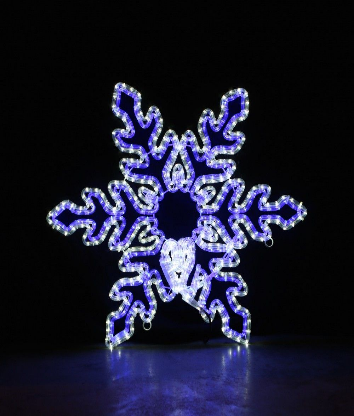 Januar og februar    Tema for perioden: MAGI, UNDRING, FØLELSERSpråkmål for perioden: Bli kjent med begrep som er relatert til vinter, følelser og kroppsbevissthetSosialt mål for perioden:  Det skal skapes stor plass til de nære og gode samtalene i både små og store gruppesammensetninger. Alle barna skal få kjenne følelsen av å undre seg og fryde seg over det uforståelige, hvorfor er noen skummelt? hvorfor er noe kjekt?.
Voksenrollen: Alle voksne skal aktivt ta ansvar for at gode rammer lage og skal delta aktivt i barnas aktivitet.Følgende fagområder dekkes: Kommunikasjon, språk og tekst, 
                                                       Kropp, bevegelse og helse
                                                       Kunst, kultur, og kreativitet, 
                                                       Natur, miljø og teknikk
                                                       Etikk, religion og filosofi  Periodens litteratur med formidlingsmetoderPeriodens fokusordPeriodens rim/reglerPeriodens sangerSkinnvottenUlveskogenPulverheksa Fakta bok om vinter i naturen               Vi skal bruke bilder, konkreter og rollespill.Gjennom litteraturen skal vi få kjennskap til tema som er relatert til omsorg og nærhet, vi skal lese/lytte, visualisere og samtale om innholdet i bøkene.Det tilrettelegges en krok for eventyret Skinnvotten. Her skal barna få bearbeide det de hører og opplever gjennom litteraturen. 
Vi skal også gjenfortelle ved bruk av tegning og egne ord.Fokusord er ord som skal øves på:GryteMagiSporVinterSnøkrystallerVottVerb: å fryse, å varme oppSubstantiv: en ulv, et ulvesporAdjektiv: skummelt, mørkt, frosen, spennendeEn liten rund snø mann, med en gulrotnese så flott.Fikk en dag besøk av en kanin,
som var på vei til et slott.Kaninen var så sulten,
og det rumlet sånn i magen.
Så ville du tro meg om jeg fortalte,
at nå står et en snømann uten nese i hagen?SNEKRYSTALLERSnekrystaller, 
sne på bakken...SnekrystallerSne som fallerSne på trærneSne på knærneSne på bakkenAU! En sneball midt i nakken...VinterMen hva skjer?
Se deg rundt!!
Bare trær og korte dager.
Å hvor kaldt langs veiene,Kanskje snart snøen faller.
Med denne kulden, inne blir vi
og et refreng sammen synger vi.PulverheksaSe nå snør detTwinkel, Twinkel på engelsk, fransk, tysk, norsk, tyrkisk, tegnspråkDet er vinteren som tellerPeriodens språkleker:Periodens aktivitet/opplevelse:Periodens estetiske aktiviteter:Viktige datoer :RimeordForfatte egne dikt i hver språkgruppeKims lek: Med ulike gjenstander som har tilknytning til  temaKlappe stavelserRegle: 
Ole Dole Doffen, kinkeliane koffen, koffeliane birkebane, Ole, Dole Doffen.
Disse ulike lekene skal vi bruke gjennom hele måneden både i samlingsstunder med store og små grupper, men også i ulike overganger.-Rollespill med Skinnvotten som inspirasjonskilde-Eksperimenter som skaper magi-lesestunder, fortellestunder -Gjenfortelling ved ord og tegning, turer, -Tur i skogen og finne materiale til formingsaktiviteter-bruke litteratur for å bearbeide vanskelige følelser -Markere ortodoks jul-Motorisk løype-KARNEVAL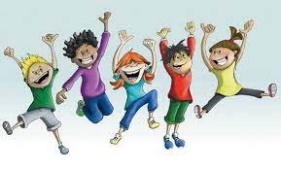 Rollespill som er temarelatert.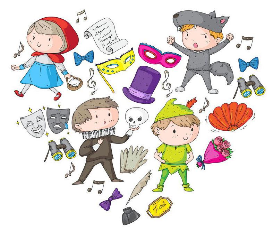 Forming:her skal vi sammen med barna gjenskape ved å bruke ulike formingsuttrykk-.6.01.23 Ortodoks Jul 6.02.23 Samenes dag    02.23 Karneval